2022-2023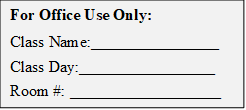 Programa de Educación Religiosa de Nuestra Señora de Guadalupe5194 Cold Spring Creamery RoadTel: 267-247-5374 Fax: 267-247-5402PREP Ficha de inscripciónInformación del estudiante** Para estudiantes nuevos, o comenzando 2º grado: Adjunte o envíe una copia del certificado de bautismo de cada niñoSesión preferida:	lunes ______ 		martes ______ 	 Catequesis Familiar (Homeschool)* ______ _____ Autorizo que la fotografía de mi hijo/hija menor aparezca en el sitio web de la parroquia de OLG, el boletín y / o la página de la red social( inicial )   asociado con el trabajo del programa PREP.Firma del padre / tutor _________________________________ Fecha__________ Relación con el/los menor(es) ___________________________Datos médicos / de aprendizaje Si cualquiera de los siguientes se aplica a su(s ) hijo(s ), por favor liste su nombre y dé detalles en los lugares apropiados:¿Hay alguna información que le gustaría comunicar acerca de su hijo(s) ?________________________________________________________________________________________________________________________* Según la definición de la Ley de Educación para Individuos con Discapacidades (IDEA) , el término "niño con discapacidad" significa un niño: "con discapacidad intelectual, deficiencias auditivas (incluida sordera), impedimentos del habla o del lenguaje, impedimentos visuales (incluida ceguera), emocional disturbios, impedimentos ortopédicos, autismo, lesión cerebral traumática, otros problemas de salud o discapacidades específicas de aprendizaje; y quién, por razón de eso, necesita educación especial y servicios relacionados. Nombre completo del niñoGéneroFecha de nacimientoNivel de gradoNombre de EscuelaFecha y parroquia de bautismo  **Fecha de la 1ª ReconciliaciónFecha de la primera comuniónAño sacramental - S / NEl nombre del niñoCondiciones médicas / AlergiasMedicamentos recetadosDiscapacidad * / Servicios de soporte de aprendizaje(Plan de educación individualizado)Si / No______Si / No______Si / No______